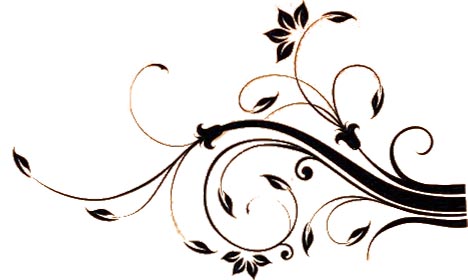 Posezení pro senioryVážený pane, vážená paní,Zastupitelstvo obce Míškovice si Vás dovoluje pozvat na posezení při muzice, které se bude konatv pátek 23. 11. 2012 od 17:00 hodinv sále kulturního domu v Míškovicích. Po celý večer, Vám bude k tanci a poslechu hrát na klávesy  pan Cholasta z Holešova. Přijďte si popovídat s přáteli, zatančit si, či zazpívat Vám dobře známé písně. Zpestřením večera bude vystoupení tanečního souboru Ječmínek, pod vedením paní Budišové a také vystoupení našich nejmenších, tedy dětí z mateřské školky.V průběhu večera se bude podávat teplá večeře a při posezení budete mít volně k dispozici nápojový stůl.)